REQUERIMENTO PARA CERTIDÃO AMBIENTAL DE ATIVIDADE NÃO CONSTANTE - CAANCDADOS DO REQUERENTE (PREENCHIMENTO OBRIGATÓRIO)DADOS DO REQUERENTE (PREENCHIMENTO OBRIGATÓRIO)DADOS DO REQUERENTE (PREENCHIMENTO OBRIGATÓRIO)NOME / RAZÃO SOCIALNOME / RAZÃO SOCIALCPF/CNPJENDEREÇO E NºENDEREÇO E NºBAIRROCOMPLEMENTOMUNICÍPIO / UFCEPTELEFONE RESIDENCIALTELEFONE CELULAREMAILO REQUERENTE SE ENQUADRA EM ALGUMA DAS OPÇÕES DE ISENÇÃO DE TAXA? (PREENCHIMENTO OBRIGATÓRIO)O REQUERENTE SE ENQUADRA EM ALGUMA DAS OPÇÕES DE ISENÇÃO DE TAXA? (PREENCHIMENTO OBRIGATÓRIO)O REQUERENTE SE ENQUADRA EM ALGUMA DAS OPÇÕES DE ISENÇÃO DE TAXA? (PREENCHIMENTO OBRIGATÓRIO) PESCADOR ARTESANAL  PEQUENO PRODUTOR RURAL  MEI                         NÃO SE APLICA PESCADOR ARTESANAL  PEQUENO PRODUTOR RURAL  MEI                         NÃO SE APLICA PESCADOR ARTESANAL  PEQUENO PRODUTOR RURAL  MEI                         NÃO SE APLICAREPRESENTANTE LEGAL / PROCURADORREPRESENTANTE LEGAL / PROCURADORREPRESENTANTE LEGAL / PROCURADORNOMENOMECPFDADOS DA ATIVIDADE (PREENCHIMENTO OBRIGATÓRIO)DADOS DA ATIVIDADE (PREENCHIMENTO OBRIGATÓRIO)DADOS DA ATIVIDADE (PREENCHIMENTO OBRIGATÓRIO)DADOS DA ATIVIDADE (PREENCHIMENTO OBRIGATÓRIO)DADOS DA ATIVIDADE (PREENCHIMENTO OBRIGATÓRIO)DADOS DA ATIVIDADE (PREENCHIMENTO OBRIGATÓRIO)DADOS DA ATIVIDADE (PREENCHIMENTO OBRIGATÓRIO)LOCALIZAÇÃOLOCALIZAÇÃOLOCALIZAÇÃOCOORDENADAS GEOGRÁFICAS – SIRGAS2000 / WGS94COORDENADAS GEOGRÁFICAS – SIRGAS2000 / WGS94COORDENADAS GEOGRÁFICAS – SIRGAS2000 / WGS94COORDENADAS GEOGRÁFICAS – SIRGAS2000 / WGS94Zona RuralZona UrbanaZona UrbanaLatitude:      Latitude:      Longitude:      Longitude:      ENDEREÇOENDEREÇOENDEREÇOENDEREÇOENDEREÇOBAIRROBAIRROCOMPLEMENTO (nos casos sem numeração, indicar o nº do imóvel mais próximo)COMPLEMENTO (nos casos sem numeração, indicar o nº do imóvel mais próximo)COMPLEMENTO (nos casos sem numeração, indicar o nº do imóvel mais próximo)COMPLEMENTO (nos casos sem numeração, indicar o nº do imóvel mais próximo)COMPLEMENTO (nos casos sem numeração, indicar o nº do imóvel mais próximo)CEPCEPPONTO DE REFERÊNCIA PARA ACESSO AO LOCALPONTO DE REFERÊNCIA PARA ACESSO AO LOCALPONTO DE REFERÊNCIA PARA ACESSO AO LOCALPONTO DE REFERÊNCIA PARA ACESSO AO LOCALPONTO DE REFERÊNCIA PARA ACESSO AO LOCALPONTO DE REFERÊNCIA PARA ACESSO AO LOCALPONTO DE REFERÊNCIA PARA ACESSO AO LOCALINSCRIÇÃO IMOBILIÁRIA / INCRAINSCRIÇÃO IMOBILIÁRIA / INCRAINSCRIÇÃO IMOBILIÁRIA / INCRAINSCRIÇÃO IMOBILIÁRIA / INCRAINSCRIÇÃO IMOBILIÁRIA / INCRAMATRÍCULA CRIMATRÍCULA CRIEXISTÊNCIA DE VEGETAÇÃO ARBÓREAEXISTÊNCIA DE VEGETAÇÃO ARBÓREAEXISTÊNCIA DE VEGETAÇÃO ARBÓREAEXISTÊNCIA DE VEGETAÇÃO ARBÓREAEXISTÊNCIA DE CORPO HÍDRICO (RIOS, VALAS, CÓRREGOS, CACHOEIRAS)EXISTÊNCIA DE CORPO HÍDRICO (RIOS, VALAS, CÓRREGOS, CACHOEIRAS)EXISTÊNCIA DE CORPO HÍDRICO (RIOS, VALAS, CÓRREGOS, CACHOEIRAS) Sim Sim Não Não Sim Sim NãoDESCRIÇÃO DA ATIVIDADE OU DA SOLICITAÇÃO (PREENCHIMENTO OBRIGATÓRIO)OBS.: AS INFORMAÇÕES PRESTADAS NESSE CAMPO SERÃO CONFERIDAS EM VISTORIA REALIZADA PELOS TÉCNICOS DA FAMABI.A CAANC SOLICITADA É EXIGÊNCIA DE ALGUM OUTRO ÓRGÃO? (PREENCHIMENTO OBRIGATÓRIO) SEPLAN  REGISTRO DE IMÓVEIS  SPU  OUTROS. QUAL?                              NÃO SE APLICACROQUI DE LOCALIZAÇÃO E PLANTA SIMPLIFICADA DA ÁREA (PREENCHIMENTO OBRIGATÓRIO)INDICAR PONTO(S) DE REFERÊNCIA CONHECIDOS      *Indicação da área a ser vistoriada. Podem ser utilizadas imagens do Google Maps.DECLARAÇÃO DE RESPONSABILIDADE (PREENCHIMENTO OBRIGATÓRIO)DECLARAÇÃO DE RESPONSABILIDADE (PREENCHIMENTO OBRIGATÓRIO)DECLARAÇÃO DE RESPONSABILIDADE (PREENCHIMENTO OBRIGATÓRIO)DECLARAÇÃO DE RESPONSABILIDADE (PREENCHIMENTO OBRIGATÓRIO)NOMENOMENOMECPFDeclaro, sob as penas da lei, que as informações prestadas neste requerimento são verdadeiras.Declaro, sob as penas da lei, que as informações prestadas neste requerimento são verdadeiras.Declaro, sob as penas da lei, que as informações prestadas neste requerimento são verdadeiras.Declaro, sob as penas da lei, que as informações prestadas neste requerimento são verdadeiras.LOCALASSINATURAASSINATURA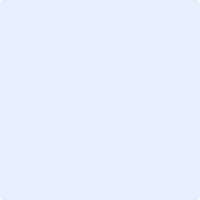 